                                                     ПОСТАНОВЛЕНИЕ«      » ____________2020 г.                                            		                    №___  «Об утверждении Положения о порядке предоставления материальной помощи гражданам, находящимся в трудной жизненной ситуации, вызванных пожаром, на территории сельского поселения Новотатышлинский сельсовет муниципального района Татышлинский район Республики Башкортостан»В соответствии Федеральным законом от 06.10.2003 № 131-ФЗ «Об общих принципах организации местного самоуправления в Российской Федерации», Уставом сельского поселения Новотатышлинский сельсовет МР Татышлинский район РБ в целях оказания материальной помощи гражданам, оказавшимся в трудной жизненной ситуации, пострадавшим от пожараПОСТАНОВИЛ:1. Утвердить Положение о порядке предоставления материальной помощи гражданам, находящимся в трудной жизненной ситуации, вызванных пожаром, на территории сельского поселения Новотатышлинский сельсовет муниципального района Татышлинский район Республики Башкортостан (Приложение №1).2. Постановление главы ____________________ «Об утверждении Положения о порядке оказания материальной помощи гражданам, находящимся в трудной жизненной ситуации, проживающим на территории сельского поселения Новотатышлинский сельсовет муниципального района Татышлинский район Республики Башкортостан» считать утратившим силу.3. Контроль за исполнением настоящего постановления оставляю за собой.Глава сельского поселенияНовотатышлинский сельсовет:                                 Рахимьянов Н.В.                                                                               Приложение №1                                                             Утверждено                                                                                                   Постановлением администрации                                                                                                   сельского поселения                                                                                             Новотатышлинский  сельсовет                                                                                                   муниципального района                                                                                                  Татышлинский район РБ                                                                            ___________________Положениео порядке предоставления материальной помощи гражданам, находящимся в трудной жизненной ситуации, вызванных пожаром, на территории сельского поселения Новотатышлинский сельсовет муниципального района Татышлинский район Республики БашкортостанНастоящее Положение о порядке оказания материальной помощи гражданам в случае имущественных потерь, вызванных чрезвычайными ситуациями, на территории муниципального района Татышлинский район Республики Башкортостан (далее - Положение) разработано в соответствии с п. 5 ст. 20 Федерального закона от 06.10.2003 года № 131-ФЗ «Об общих принципах организации местного самоуправления в Российской Федерации»,  Положением о порядке предоставления материальной помощи гражданам, находящимся в трудной жизненной ситуации, проживающим на территории Республики Башкортостан, утвержденным Постановлением Правительства Республики Башкортостан от 11.09.2013 года №410, Уставом сельского поселения Новотатышлинский сельсовет муниципального района Татышлинский район Республики Башкортостан в целях оказания материальной помощи гражданам, оказавшимся в трудной жизненной ситуации, пострадавшим от пожара.1. Общие положения1.1. Настоящее Положение определяет порядок оказания материальной помощи гражданам, в случае имущественных потерь, вызванных пожаром, на территории сельского поселения Новотатышлинский сельсовет муниципального района Татышлинский район Республики Башкортостан, устанавливает виды и размеры оказания материальной помощи гражданам, оказавшимся в трудной жизненной ситуации, утратившим имущество в результате пожара, и, имеющим единственное постоянное место жительства на территории населенных пунктов сельского поселения Новотатышлинский сельсовет муниципального района Татышлинский район Республики Башкортостан (далее – сельское поселение), а также порядок работы Комиссии по оказанию материальной помощи.1.2. Для целей настоящего Положения используются следующие понятия:- заявитель – гражданин, зарегистрированный по месту жительства или по месту пребывания в одном из населенных пунктов сельского поселения, обратившийся с письменным заявлением об оказании материальной помощи и необходимыми документами, подтверждающими изложенные в заявлении сведения;- трудная жизненная ситуация – ситуация, объективно нарушающая жизнедеятельность гражданина, которую он не может преодолеть самостоятельно в связи с утратой единственного места жительства в результате пожара.2. Порядок назначения материальной помощи2.1. Решение об оказании либо отказе в оказании материальной помощи пострадавшим гражданам принимается главой сельского поселения  после рассмотрения представленных документов.2.2. Специалист администрации проверяет достоверность сведений, указанных в заявлении и приложенных к нему документах. 2.3. Решение об оказании материальной помощи либо отказе в оказании материальной помощи принимается в течение 30 дней с момента представления всех необходимых документов, указанных в пункте 3.2. настоящего положения и оформляется Распоряжением главы сельского поселения Новотатышлинский сельсовет муниципального района Татышлинский район РБ с указанием получателя материальной помощи и ее размера.2.4. Единовременная материальная помощь оказывается одиноко проживающему гражданину (или семье), которым причинен материальный ущерб в результате пожара, произошедшего в жилом помещении (доме, квартире, комнате), если гражданин (гражданин и члены семьи) был (были) зарегистрирован(-ны) по месту жительства в указанном жилом помещении на момент пожара.2.5. Материальная помощь предоставляется в виде денежных средств, выделяемых из средств бюджета сельского поселения Новотатышлинский сельсовет муниципального района Татышлинский район Республики Башкортостан.2.7. Материальная помощь в виде денежных средств предоставляется-гражданам, пострадавшим от пожара, в случае потери жилого помещения или имущественных потерь в жилом помещении в размере 10000 рублей  на семью;-гражданам, являющимся собственниками домовладения, пострадавшим от пожара, в случае потери надворных построек на территории домовладений в размере 5000 рублей на семью;2.7. Материальная помощь оказывается однократно в течение одного календарного года. 2.8. Материальная помощь гражданам, пострадавшим от пожаров, выплачивается в связи с указанными событиями, произошедшими не более трех лет назад на момент обращения за ее получением.3. Порядок оформления материальной помощи3.1. Материальная помощь оказывается на основании заявления гражданина в письменной форме лично с предоставлением необходимых документов.3.2. В заявлении указываются причины обращения за материальной помощью, к заявлению должны быть приложены следующие документы:     	  а) паспорт или иной документ, удостоверяющий личность;б) справка о потере жилого помещения (домовладения) или об имущественных потерях в жилом помещении (домовладении) в связи с пожаром, выданной уполномоченным органом, по  установленной законом форме, с указанием причины и степени ущерба;в) документа о праве собственности на жилое помещение;г) документов (сведений) о лицах, проживающих совместно с заявителем (документы, подтверждающие степень родства и (или) свойства членов семьи);д) сведения о способе выплаты материальной помощи (номер лицевого счета в банковском учреждении и т.п.).3.3. Документы, необходимые для назначения материальной помощи, могут быть представлены в подлинниках или копиях, заверенных в установленном порядке. 3.4. Основанием для выплаты материальной помощи является распоряжение главы сельского поселения, 3.5. Основаниями для принятия решения об отказе заявителю в оказании материальной помощи являются:а) не предоставление заявителем документов, указанных в п. 3.2 настоящего Порядка либо неполное предоставление документов;б) отсутствие обоснования трудной жизненной ситуации;в) смерть заявителя;3.6. О принятом решении, в том числе о положительном, об отказе в предоставлении материальной помощи заявитель уведомляется в срок, не превышающий 30 дней со дня регистрации заявления.Башкортостан РеспубликаһыТәтешле районымуниципаль районыныңЯны Тәтешле ауыл Советыауыл биләмəһе хакимиəте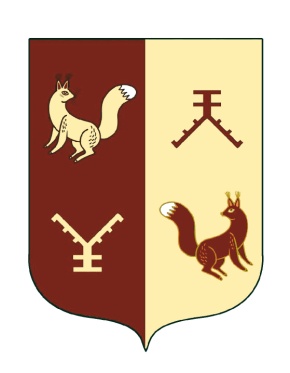 Администрация сельского поселения Новотатышлинский сельсовет муниципального района  Татышлинский район Республики  Башкортостан452838,Башкортостан  Республикаһы, Тəтешле районы, Яны Тәтешле  а., Мэктэб урамы,25тел.факс 8(34778)3-21-34novotatishl@ufamts.ru452838, Республика Башкортостан, Татышлинский район, с.Новые Татышлы,ул. Школьная, д.25тел.факс 8(34778)3-22-36novotatishl@ufamts.ru